Μαθητική ΤαυτότηταΜαθητική ΤαυτότηταΜαθητική Ταυτότητα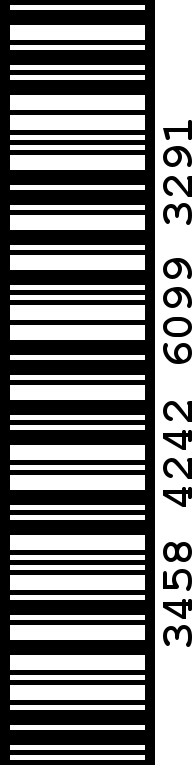 Όνομα ΕπώνυμοΌνομα ΕπώνυμοΤμήμα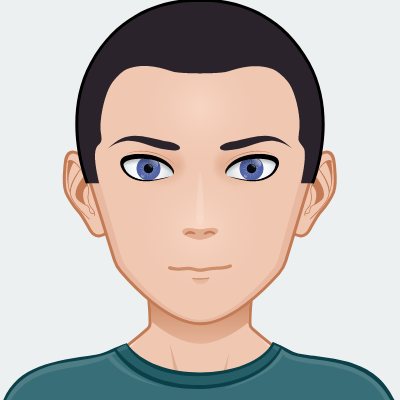 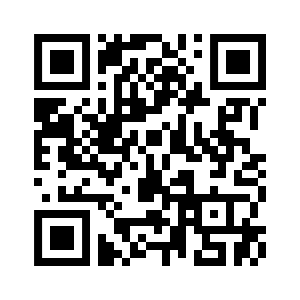 ΦύλλοΗμερομηνία ΓέννησηςΌνομα ΣχολείουΌνομα Σχολείου